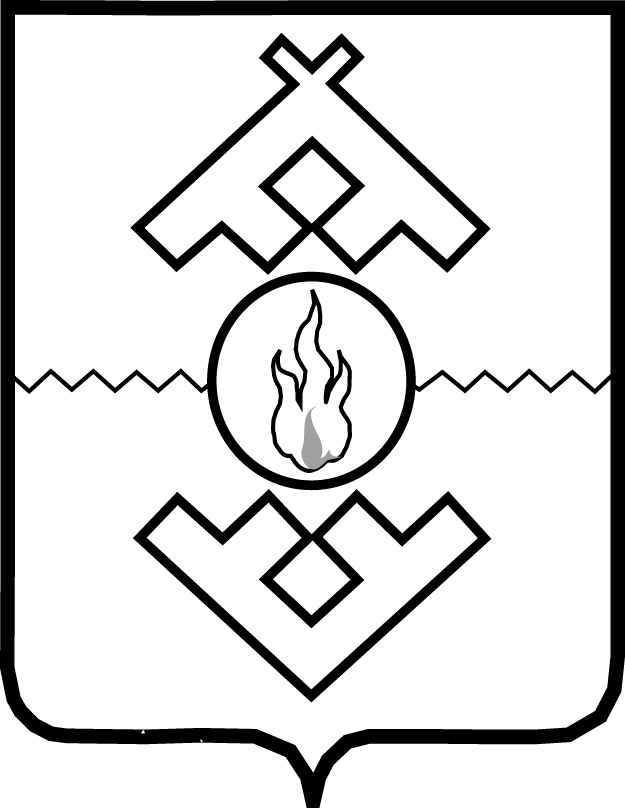 Департамент природных ресурсов, экологии и агропромышленного комплекса Ненецкого автономного округа РАСПОРЯЖЕНИЕот «19» января . № 15/05г. Нарьян-МарОб утверждении Плана противодействия коррупцииДепартамента природных ресурсов, экологии и агропромышленного комплекса Ненецкого автономного округа на 2015 годВо исполнение требований Национального плана противодействия коррупции на 2014 – 2015 годы, утвержденного Указом Президента Российской Федерации от 11 апреля 2014 г. № 226:1.	Утвердить План противодействия коррупции Департамента природных ресурсов, экологии и агропромышленного комплекса Ненецкого автономного округа на 2015 год согласно Приложению.2.	Контроль за исполнением настоящего распоряжения возложить на заместителя руководителя Департамента природных ресурсов, экологии и агропромышленного комплекса Ненецкого автономного округа – начальника организационно-правового управления.3.	Настоящее распоряжение вступает в силу со дня его подписания.Заместитель губернатораНенецкого автономного округа –руководитель Департамента 					                        О.О. БелакПлан противодействия коррупцииДепартамента природных ресурсов, экологии и агропромышленного комплексаНенецкого автономного округа на 2015 годПриложениек распоряжению Департамента природных ресурсов, экологии и агропромышленного комплекса Ненецкого автономного округаот «19» января 2015 № 15/05«Об утверждении Плана противодействия коррупции Департамента природных ресурсов, экологии и агропромышленного комплекса Ненецкого автономного округа на 2015 год»№ п/пНаименование мероприятияСроки исполненияОтветственные исполнители1.Учет и анализ обращений граждан и организаций в целях выявления коррупционных рисков и своевременного реагирования на коррупционные проявления со стороны государственных гражданских служащих Департамента природных ресурсов, экологии и агропромышленного комплекса Ненецкого автономного округаОбеспечение контроля за рассмотрением обращений граждан и организаций в установленные законодательством срокипостоянноОтдел кадров и делопроизводства организационно-правового управления2.Проведение служебных проверок в отношении государственных гражданских служащих Департамента природных ресурсов, экологии и агропромышленного комплекса Ненецкого автономного округа по выявленным коррупционным факторам, привлечение их к дисциплинарной ответственностипри выявлении коррупционных факторовОтдел кадров и делопроизводства организационно-правового управления3.Обеспечение эффективного функционирования комиссии по соблюдению требований к служебному поведению государственных гражданских служащих Департамента природных ресурсов, экологии и агропромышленного комплекса Ненецкого автономного округа и урегулированию конфликта интересовпостоянноЗаместитель руководителя Департамента – начальник организационно-правового управления4.Организация размещения сведений о доходах, расходах, имуществе и обязательствах имущественного характера государственных гражданских служащих Департамента природных ресурсов, экологии и агропромышленного комплекса Ненецкого автономного округа и членов их семей, а также руководителей подведомственных Департаменту учреждений в информационно-телекоммуникационной сети «Интернет»2 квартал ежегодноОтдел кадров и делопроизводства организационно-правового управления5.Проведение антикоррупционной экспертизы нормативных правовых актов Департамента природных ресурсов, экологии и агропромышленного комплекса Ненецкого автономного округа и их проектов для выявления коррупциогенных факторовпостоянноПравовой отдел организационно-правового управления6.Осуществление комплекса организационных, разъяснительных и иных мер по соблюдению государственными гражданскими служащими Департамента природных ресурсов, экологии и агропромышленного комплекса Ненецкого автономного округа ограничений, запретов и по исполнению обязанностей, установленных в целях противодействия коррупции, а также по формированию негативного отношения к дарению подарков государственным гражданским служащим в связи с их должностным положением или в связи с исполнением ими служебных обязанностейпостоянноЗаместитель руководителя Департамента – начальник организационно-правового управленияПравовой отдел организационно-правового управления7.Осуществление комплекса организационных, разъяснительных и иных мер по недопущению государственными гражданскими служащими Департамента природных ресурсов, экологии и агропромышленного комплекса Ненецкого автономного округа поведения, которое может восприниматься окружающими как обещание или предложение дачи взятки либо как согласие принять взятку или как просьба о даче взяткипостоянноОтдел кадров и делопроизводства организационно-правового управления8.Осуществление проверок в порядке, предусмотренном нормативными правовыми актами Российской Федерации, по каждому случаю нарушения ограничений и запретов, касающихся получения подарков и порядка их сдачи, применение соответствующих мер ответственностиКонтроль за выполнением государственными гражданскими служащими Департамента природных ресурсов, экологии и агропромышленного комплекса Ненецкого автономного округа обязанности сообщать в случаях, установленных законодательством, о получении ими подарка в связи с их должностным положением или в связи с исполнением ими служебных обязанностейпри выявлении фактов несоблюдения (нарушения) ограничений, запретовпостоянноОтдел кадров и делопроизводства организационно-правового управления9.Информирование государственных гражданских служащих Департамента природных ресурсов, экологии и агропромышленного комплекса Ненецкого автономного округа о выявленных фактах коррупции среди государственных гражданских служащих департамента и мерах, принятых в целях исключения подобных фактов в дальнейшей практике Департамента природных ресурсов, экологии и агропромышленного комплекса Ненецкого автономного округапостоянноЗаместитель руководителя Департамента – начальник организационно-правового управления10.Использование механизмов формирования кадрового резерва на конкурсной основе и замещение вакантных должностей из сформированного кадрового резерва и на конкурсной основепри необходимостиРуководитель Департамента, конкурсная комиссия11.Контроль за достоверностью персональных данных, сведений об имущественном положении, предоставляемых кандидатами при поступлении на государственную гражданскую службу в Департамент природных ресурсов, экологии и агропромышленного комплекса Ненецкого автономного округапостоянноОтдел кадров и делопроизводства организационно-правового управления12.Совершенствование условий, процедур и механизмов государственных закупокпостоянноКонтрактная служба Департамента13.Обеспечение действенного функционирования в Департаменте природных ресурсов, экологии и агропромышленного комплекса Ненецкого автономного округа системы электронного документооборота, позволяющей осуществлять ведение учета и контроля исполнения документовпостоянноОтдел кадров и делопроизводства организационно-правового управления14.Проведение переподготовки и повышения квалификации государственных гражданских служащих Департамента природных ресурсов, экологии и агропромышленного комплекса Ненецкого автономного округа, в должностные обязанности которых входит участие в противодействии коррупциив течение годаОтдел кадров и делопроизводства организационно-правового управления